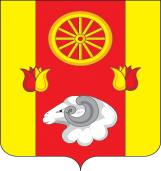                                                          Администрация Подгорненского сельского поселенияРАСПОРЯЖЕНИЕ16.11.2023                                                         № 59                                                    c. ПодгорноеО внесении изменений в распоряжение№64 от 30.12.2021 г. «Об утверждении Приемочной комиссии для приемки поставленного товара,
выполненной работы или оказанной услуги,
результатов отдельного этапа исполнения контракта
при осуществлении закупок товаров (работ, услуг)
для обеспечения муниципальных нужд»         В соответствии со статьей 94 Федерального закона от 5 апреля . № 44-ФЗ «О контрактной системе в сфере закупок товаров, работ, услуг для обеспечения государственных и муниципальных нужд», Постановлением Администрации Подгорненского сельского поселения от 30.12.2021 г. № 126 «О создании Приемочной комиссии для приемки поставленного товара, выполненной работы или оказанной услуги, результатов отдельного этапа исполнения контракта при осуществлении закупок товаров (работ, услуг) для обеспечения муниципальных нужд», в связи с приведением нормативных правовых актов в соответствие1.Пункт 1  распоряжения изложить в следующей редакции:1.1.Утвердить Приемочную комиссию по приемке поставленного товара, выполненной работы (ее результатов), оказанной услуги, отдельных этапов исполнения контракта, предусмотренных контрактом для нужд Администрации Подгорненского сельского поселения.1.2.Проведение в соответствии с настоящим Федеральным законом экспертизы поставленного товара, результатов выполненной работы, оказанной услуги, отдельных этапов исполнения контракта для нужд Администрации Подгорненского сельского поселения уполномочить главу Администрации Подгорненского сельского поселения.           2.Настоящее распоряжение вступает в силу со дня его подписания.           3.Контроль за исполнением распоряжения оставляю за собой.Глава Администрации Подгорненскогосельского поселения                                                                                         Л.В. ГорбатенкоРаспоряжение вносит: Сектор экономики и финансов